Is this a Management Plan to support a new application? Or an update/revision to an existing document?  If yes; please give existing licence number      Guidance on completing this form.Angling Trust Fishery Management Advisers (FMAs) will be available for advice and assistance both before and during the licence period and will be able to provide you with assistance in preparing this Management Plan.It is expected that fisheries taking part in an area-based licence will co-ordinate scaring activities across the area and also exchange knowledge and use of non-lethal scaring methods.  The FMAs will also be helping fisheries to exchange knowledge and best practice in the use of non-lethal management measures. This plan should be completed fully and submitted with Part A: an Area-Based Cormorant Management and Licensing application form (WML-A06A (05/14). Also Part C; An Appendix (WML-A06C (05/14) for each fishery or site wishing to be covered by the area licence must be completed with the necessary details, and submitted with the application. When completed, sections of Parts B and C will become part of any eventual licence and fisheries participating in the licence (by being named as Specified Sites on the licence), will be required to undertake the measures outlined within this Plan at Section 4(b) and Site Appendix at 4(a) in order to comply with the licence conditions.If new fisheries or sites are being added to the licence, then this Management Plan must be updated and a new Appendix for the new fishery or site(s) also submitted. Should site information vary, or the site cannot continue to undertake the agreed non-lethal measures either on their own site or in combination with another/others, then this Management Plan and the necessary Appendix form must be updated with the new information or re-submitted to Natural England.Natural England, when assessing licence applications, needs to be satisfied that legislative obligations as well as Government policy are met before a licence can be issued. The application forms are designed to capture the information necessary to enable Natural England to assess those tests. Sections do not need to be completed with lengthy amounts of text; concise, factual information is far more useful. Where possible information has been requested by check boxes and short notes, however, where this would not be effective, example text has been provided.This Management Plan should give an overview of the area and the strategy to be employed and will effectively be the working document for the licence.Each licensed fishery or site will need to ensure that it implements the actions set out, both in this document, and those in the individual site appendices.If the Primary Contact is also responsible for a site, then they should complete an Appendix for that site. Appendices for other sites should be completed with the details of the person who will be responsible for use of the licence at that site included.The Primary Contact and Specified Site representatives together will become licensees.You should retain a copy of this Management Plan with the licence that is issued following its submission.Please complete the form, preferably electronically by typing into the boxes below each question, or by printing and completing legibly in dark ink (If printing this form the ‘help’ or ‘example’ text in boxes will not be shown).Wildlife and Countryside Act 1981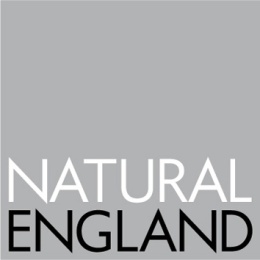 Area-Based Cormorant Management Licence ApplicationMANAGEMENT PLAN (Part B)For additional help and guidance in using and completing this form, click on the shaded headings and press ‘F1’ to reveal guidance and example text.Sections with help text present are identified with “Use F1” at the end of the headingWildlife and Countryside Act 1981 (as amended)Area-Based Cormorant Management Licence - ApplicationPART B - MANAGEMENT PLANBrief description of area to be covered by licence (Use F1)The cormorant population across the area to be licensed2 (a) Please give the estimated size and distribution of the wintering (September to March) cormorant population within and, where relevant, adjacent to the area covered by the licence. What are the overall numbers of birds present within, or exploiting, the area to be covered by the licence?      How have these numbers been estimated?      Where are the known roosts? – Location name, Ordnance Survey Grid Ref (e.g. AB123789), number of birds, data source – direct observation, public/local data, public/private site.      Are there any apparent patterns or fluctuations within the winter period i.e. when do bird numbers peak?      Are there any known or observed patterns of movements? e.g. birds from x tend to fly west to feed at..., birds from nearby coast migrate along x river.      General observations on how the population is affected by seasonal weather (if any)?  e.g. storm conditions at sea, floods, drought conditions.      2(b) Please give the location and size of any known breeding colonies, or summer roosts, in and adjacent to the area to be licensed Location name:      OS Grid Ref:      Breeding or non-breeding:      Numbers of birds or nests present:      Public or private site:      The nature and extent of damage  (Use F1)General strategy for the area to be licensed (Use F1) (This section may require FMA input)4(a) What are the main objectives for the area?  (Use F1)4(b) Please describe which non lethal measures will be employed across the area and how they will be co-ordinated to increase effectiveness.  It will be mandatory under the licence to undertake the measures described in this section.Proofing – nets , wires , tapes , other , please give details      Refuges – artificial cages , natural vegetation (marginal/lily pads)  felled trees  other ,  please give details      Stocking plans – fish sizes , timing , species , other ,  please give details      Scaring – scarecrows , visual bird scarers  bangers , gas guns , shooting to scare , human presence , dogs   other ,  please give details      Co-ordination of scaring action,  please give details:       What proportion of the fisheries within the area covered by this application are participating in the licence, if known?(Use F1)How will the licence be managed? It is vital that all parties using the licence are clear at the outset how the licence will work and what is expected of them. This section should state, in particular, how decisions affecting the licence itself will be made, e.g. by the Primary Contact alone or by Committee. If the latter: How will this committee be constituted? How will it work? What will it be responsible for? In particular, there should be clarity over how the initial allocation (and any subsequent re-allocation) of quotas of birds to licensed sites under the licence will be made (e.g. via the Primary Contact alone or a committee making that decision). This section should also contain details of how the Primary Contact will ensure that the number of cormorants shot remains within the quota, and what steps will be taken to address the issue of a site exceeding its allocated quota of birds.Monitoring and assessment of the effectiveness of licensed action (Use F1)Individual Site detailsPlease complete a separate Appendix for each site that you wish to be covered by this licence.These sites should be those for which control is needed on a regular or frequent basis, and also those which require control measures to be put into place in times of severe pressure e.g. smolt run protections and known, or forecast, ‘pinch points’ in the river system.Map of the area to be licensedThe map should be at a suitable scale and show the locations of specified sites to be licensed, locations of known cormorant roosts etc within the area, the direction of flyways (if known) of birds and also presence of other fisheries within the area which are not included in the licence.Normally 1:10,000 is a suitable scale and maps may be schematic, hand annotated or electronically produced – however they must be legible and accurate.Please remember to complete an Appendix for each site wishing to participate in the licence, including that for the Primary Contact (if applicable). Name and dateName of person completing master plan:      Date:      